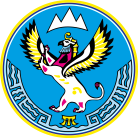 О внесении изменений в Порядок уведомления государственными гражданскими служащими Министерства экономического развития Республики Алтай представителя нанимателя о фактах обращения в целях склонения их к совершению коррупционных правонарушений, регистрации таких уведомлений и организации проверки содержащихся в них сведенийП р и к а з ы в а ю: Внести в Порядок уведомления государственными гражданскими служащими Министерства экономического развития Республики Алтай представителя нанимателя о фактах обращения в целях склонения их к совершению коррупционных правонарушений, регистрации таких уведомлений и организации проверки содержащихся в них сведений, утвержденный приказом Министерства экономического развития и туризма Республики Алтай от 27 июля 2016 г. № 108-ОД, следующие изменения:пункт 3 изложить в следующей редакции:«3. Гражданский служащий обязан уведомить представителя нанимателя обо всех случаях обращения к нему каких-либо лиц в целях склонения его к совершению коррупционных правонарушений в течение 3 рабочих дней, следующих со дня, когда ему стало известно об этом, за исключением случаев, когда по данному факту проводится или проведена проверка. В случае нахождения в командировке, в отпуске, вне места прохождения службы он обязан уведомить представителя нанимателя в течение 3 рабочих дней, следующих со дня прибытия к месту прохождения службы. Запрещается составление Уведомления от имени другого лица (лиц).»;пункт 9 изложить в следующей редакции:«9. Проверка сведений, содержащихся в Уведомлении, проводится по поручению представителя нанимателя в течение 30 календарных дней со дня поступления Уведомления. Проверка сведений, содержащихся в Уведомлении, проводится уполномоченными лицами отдела правовой и кадровой работы Министерства экономического развития Республики Алтай.»;пункт 13 изложить в следующей редакции:«13. При установлении в ходе проверки обстоятельств, свидетельствующих о наличии признаков преступления или административного правонарушения, материалы об этом направляются представителем нанимателя в государственные органы в соответствии с их компетенцией в течение 3 рабочих дней, следующих со дня окончания проверки.»;пункт 15 изложить в следующей редакции:«15. Гражданский служащий, уведомивший представителя нанимателя (работодателя), органы прокуратуры или другие государственные органы о фактах обращения в целях склонения его к совершению коррупционного правонарушения, о фактах совершения другими государственными или муниципальными служащими коррупционных правонарушений, непредставления сведений либо представления заведомо недостоверных или неполных сведений о доходах, об имуществе и обязательствах имущественного характера, находится под защитой государства в соответствии с федеральным законодательством.»;дополнить пунктом 18 следующего содержания:«18. Невыполнение гражданским служащим должностной (служебной) обязанности, предусмотренной пунктом 3 настоящего Порядка является правонарушением, влекущим его увольнение с государственной гражданской службы Республики Алтай либо привлечение его к иным видам ответственности в соответствии с федеральным законодательством.».И. о. министра                                                                                      К. А. БоровыхМИНИСТЕРСТВОЭКОНОМИЧЕСКОГО РАЗВИТИЯРЕСПУБЛИКИ АЛТАЙ(МИНЭКОНОМРАЗВИТИЯ РА)            АЛТАЙ РЕСПУБЛИКАНЫНГЭКОНОМИКАЛЫК ÖЗӰМИНИ НГМИНИСТЕРСТВОЗЫ             (АР МИНЭКОНОМÖЗӰМИ)ПРИКАЗjАкаруот___ __________2022 г. № ______г. Горно-Алтайск